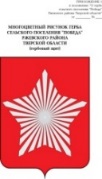 СОВЕТ ДЕПУТАТОВ МУНИЦИПАЛЬНОГО ОБРАЗОВАНИЯСЕЛЬСКОЕ ПОСЕЛЕНИЕ «ПОБЕДА»РЖЕВСКОГО РАЙОНА ТВЕРСКОЙ ОБЛАСТИРЕШЕНИЕ27.06.2022                                                                                          № 128
Об утверждении Положения об осуществлении экологического просвещения, организации экологического воспитания и формирования экологической культуры в области обращения с твердыми коммунальными отходамиВ соответствии с Федеральным законом от 10.01.2002 № 7-ФЗ «Об охране окружающей среды», Федеральным законом от 24.06.1998 № 89-ФЗ «Об отходах производства и потребления», Федеральным законом от 06.10.2003 № 131-ФЗ «Об общих принципах организации местного самоуправления в Российской Федерации», Уставом сельского поселения «Победа», в целях реализации полномочий по осуществлению экологического просвещения, а также организации экологического воспитания и формирования экологической культуры в области обращения с твердыми коммунальными отходами, Совет депутатов сельского поселения «Победа» РЕШИЛ:1.Утвердить Положение об осуществлении экологического просвещения, организации экологического воспитания и формирования экологической культуры в области обращения с твердыми коммунальными отходами на территории сельского поселения «Победа» Ржевского района Тверской области.2.Настоящее решение вступает в силу со дня его официального обнародования и  подлежит размещению в информационно телекоммуникационной сети «Интернет» на сайте htth: //Победа.ржевский-район.рф.3.Контроль за выполнением настоящего решения возложить на главу сельского поселения «Победа» Глава сельского поселения «Победа»Ржевского района                                                                            Е.Л.ТарасевичПредседатель Совета депутатовсельского поселения «Победа»                                                   Н.И.СкобелеваПРИЛОЖЕНИЕ к решению Совета депутатов муниципального образования  сельское поселение «Победа» Ржевского района от 27.06.2022 № 128Положениеоб осуществлении экологического просвещения, организации
экологического воспитания и формирования экологической культуры в
области обращения с твердыми коммунальными отходами
на территории  сельского поселения «Победа» Ржевского района Тверской областиОбщие положенияНастоящее Положение разработано в целях реализации полномочий по осуществлению экологического просвещения, организации экологического воспитания и формирования экологической культуры в области обращения с твердыми коммунальными отходами и устанавливает порядок разработки и реализации комплекса мероприятий по осуществлению экологического просвещения, а также организации экологического воспитания и формирования экологической культуры в области обращения с твердыми коммунальными отходами (далее - мероприятия).Основными целями и задачами при реализации мероприятий являются:- формирование экологической культуры и экологического сознания различных слоев населения путем просветительской деятельности;- обеспечение свободного доступа жителей сельского поселения «Победа» Ржевского района Тверской области к экологической информации и информации в сфере обращения с твердыми коммунальными отходами;- воспитание бережного отношения к природе и рациональному использованию природных ресурсов.II. Порядок организации и проведения мероприятий экологического
просвещения, организации экологического воспитания и формирования экологической культуры в области обращения с твердыми коммунальными отходамиРазработка и реализация мероприятий осуществляется Администрацией сельского поселения «Победа» Ржевского района Тверской области в соответствии с действующим законодательством в области охраны окружающей среды и обращения с отходами и настоящим Положением посредством распространения информации об экологической безопасности, состоянии окружающей среды и об использовании природных ресурсов.Реализация полномочий осуществляется путем организации и проведения Администрацией сельского поселения «Победа» Ржевского района Тверской области  следующих мероприятий:- экологические акции, в том числе направленные на воспитание бережного отношения к природе, предотвращение вредного воздействия отходов производства и потребления на здоровье человека и окружающую среду;- теоретические и практические обучающие занятия, семинары, круглые столы, направленные на популяризацию знаний природоохранного и экологического законодательства Российской Федерации;- разработка и распространение тематических памяток, листовок, брошюр, разъясняющих правила обращения с твердыми коммунальными отходами;- размещение на информационных стендах и на официальном сайте                            htth://Победа.ржевский-район.рф в информационно-телекоммуникационной сети «Интернет» материалов, направленных на экологическое просвещение, экологическое воспитание, формирование экологической культуры в области обращения с твердыми коммунальными отходами;- иные мероприятия в пределах компетенции Администрации сельского поселения «Победа» Ржевского района Тверской области.  К реализации мероприятий на добровольной основе могут быть привлечены природоохранные, образовательные, общественные и иные организации.